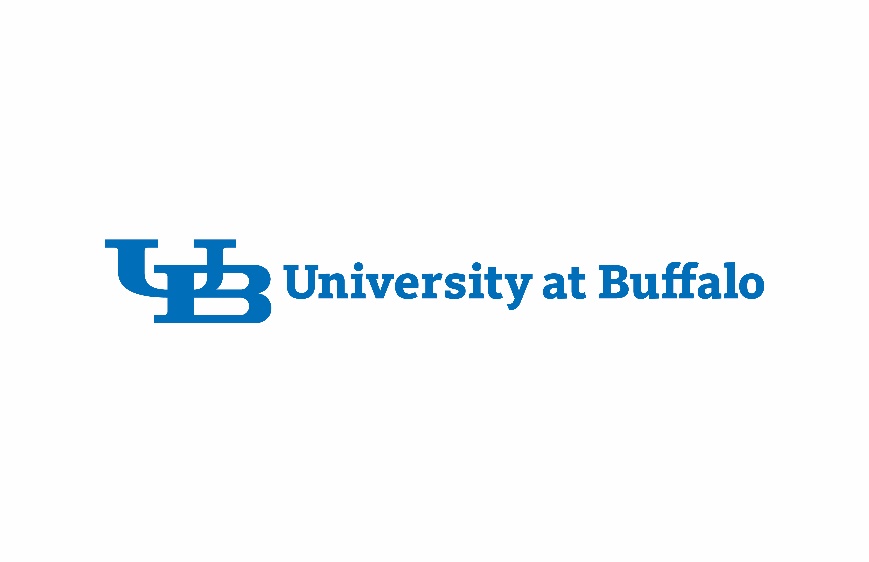 Audiology Graduate Program Capstone ProjectFaculty Mentor and Au.D. Student Agreement FormPlease read the following information and sign on the appropriate lines. Your signatures indicate that you agree with the respective duties for the Capstone Project described for the faculty mentor and the Au.D. student.I, an academic faculty member in the UB Department of Communicative Disorders and Sciences, agree to serve as the primary mentor for the Capstone Project of the student named below. I agree to provide guidance on the student’s research project and to assist them with the writing of a research paper that is due by the end of fall semester of the student’s third year in the Au.D. program. _____________________________________________________________________________Print name of faculty mentor 			Signature 				DateI, a student in the Au.D. graduate program, agree that the above academic faculty member will serve as the primary mentor for my Capstone Project. I agree to devote a suitable amount of time to the research project and will turn in a research paper by the end of the spring semester of my third year in the program. I agree to communicate any issues that may arise with the research project to my faculty mentor and/or Dr. DiNino in a timely manner so that it can be resolved. _____________________________________________________________________________Print name of Au.D. graduate student 	Signature	 			DateWrite a few sentences below describing the project, including the study hypothesis and/or research question. ________________________________________________________________________________________________________________________________________________________________________________________________________________________________________________________________________________________________________________________________________________________________________________________________________________________________________________________________________________________________________________________________________________________________________________________________________________________________________________________________________________________________________________________________________________________________________________________________________________________